Smlouva o poskytování služeb v oblasti bezpečnosti a ochrany zdraví při práci (BOZP) 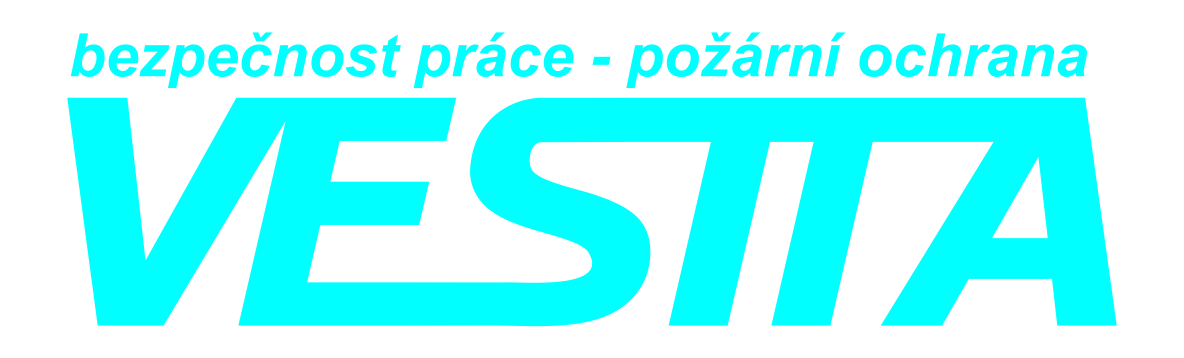 a v oblasti požární ochrany (PO)uzavřená níže uvedeného dne dle § 1746 odst. 2 občanského zákoníku mezi:Vestta BOZP s.r.o., IČO 057 75 264se sídlem Palackého 143, 282 01 Český Brodzapsaná v obchodním rejstříku vedeném Městským soudem v Praze, oddíl C, vložka 334723zastoupená: Lucií Bejšákovouč. účtu: (jako „Poskytovatel“)aSubjekt:	                PEČOVATELSKÁ SLUŽBA MĚSTA DOBŘÍŠE IČO:	   	489 54 845Sídlo:		Dukelské nám. 443, 263 01 DobříšZastoupen:	Mgr. Lucie Přádová - ředitelkakontakt:	(jako „Zákazník“)Předmět smlouvyPoskytovatel se zavazuje poskytnout zákazníkovi následující vyznačené služby:V oblasti BOZP:Pravidelná roční prověrka dodržování bezpečnosti a ochrany zdraví při práci zaměstnanců a vedoucích zaměstnanců v souladu s § 108 zákona č. 262/2006 Sb. ve znění pozdějších předpisů, včetně zápisu zpracování z této kontroly pro 1 objekt/y/ů.Vypracování osnovy pro periodická školení bezpečnosti a ochrany zdraví při práci zaměstnanců a vedoucích zaměstnanců v souladu s § 103 odst. 2 a 3 zákona č. 262/2006 Sb. ve znění pozdějších předpisů.Periodické roční školení bezpečnosti a ochrany zdraví při práci zaměstnanců a vedoucích zaměstnanců.Vyhledávání a vyhodnocení rizik na pracovišti v souladu s § 102 odst. 3 a 4 zákona č. 262/2006 Sb. ve znění pozdějších předpisů.Odborná pomoc a konzultace při kontrole oblastním inspektorátem práce bez časového omezení.Konzultace a poradenství v oblasti bezpečnosti a ochrany zdraví při práci při změnách právní úpravy.Certifikát o absolvovaném periodickém školení zaměstnanců a vedoucích zaměstnanců.V oblasti PO:Preventivní prohlídka objektů Zákazníka a návrh přijatých opatření v souladu s § 5 odst. 1 písm. e) zákona č. 133/1985 Sb. ve znění pozdějších předpisů.Periodické roční školení zaměstnanců a vedoucích zaměstnanců v oblasti požární ochrany v souladu s § 16 zákona č. 133/1985 Sb. ve znění pozdějších předpisů.Vypracování a aktualizace plánu periodického školení zaměstnanců o požární ochraně.Odborná pomoc a konzultace při kontrole státního požárního dozoru bez časového omezení.Konzultace a poradenství v oblasti požární ochrany při změnách právní úpravy.Certifikát o absolvovaném periodickém školení zaměstnanců a vedoucích zaměstnanců.Školení:Školení práce s křovinořezy a motorovou pilou __zaměstnanců, v částce_____Kč bez DPH za 1 zaměstnance.Školení práce s vysokozdvižnými vozíky pro __zaměstnanců, v částce_______Kč bez DPH za 1 zaměstnance.Školení práce ve výškách pro __zaměstnanců, v částce_______Kč bez DPH za 1 zaměstnance.    Školení řidičů pro 10 zaměstnanců, v částce 250,- Kč bez DPH za 1 zaměstnance.Termín školení byl sjednán na den 13.4.2023 ve 13,30 hodin, na adrese Dukelské nám. 443, Dobříš.Cena služebZákazník se zavazuje služby uvedené v čl. I. této Smlouvy od Poskytovatele přijmout, poskytnout Poskytovateli potřebnou součinnost k poskytnutí služeb a zaplatit mu za služby dále uvedenou cenu.Cena za služby činí 12500,- Kč bez DPH. Tato cena je cenou za služby poskytované v období 12 po sobě následujících měsíců, počínaje dnem připsání úhrady na účet poskytovatele, viz čl. III. odst. 2. této Smlouvy.Cena je splatná v hotovosti při podpisu této Smlouvy, nebo převodem na účet, a to do 5 dnů od podpisu této Smlouvy. V případě platby na účet není Poskytovatel povinen započíst poskytování jakékoliv služby před připsáním platby na jeho účet. Veškerá rizika a újmy spojené s nabízenými službami před započetím jejich poskytování Poskytovatelem nese výhradně Zákazník a není oprávněn případné újmy vymáhat po Poskytovateli.Poskytovateli náleží cena za služby v plné výši i v případě, kdy Zákazník neposkytne součinnost k poskytovaným službám, zejména nezajistí možnost vstupu do objektu, nezajistí účast zaměstnanců a vedoucích zaměstnanců na dohodnutém termínu školeni.Ostatní ujednáníV případě prodlení Zákazníka se zaplacením ceny za služby náleží Poskytovateli úrok z prodlení ve výši stanoveném občanským zákoníkem, který činí ke dni podpisu Smlouvy 8,05 % ročně. Poskytovatel je dále oprávněn požadovat náhradu újmy, a to v plném rozsahu nad rámec zaplaceného úroku z prodlení.Tato Smlouva se uzavírá na dobu 12 kalendářních měsíců, počínaje dnem připsání úhrady na účet poskytovatele. Platnost této Smlouvy lze prodloužit, a to buď uzavřením dodatku k této Smlouvě, nebo uzavřením smlouvy nové s obdobným obsahem.Tato Smlouva a právní poměry z ní vzešlé a s ní související se řídí právními předpisy České republiky, zejména ustanoveními zákona č. 89/2012 Sb., občanský zákoník, ve znění pozdějších předpisů.Všechny případné spory vyplývající z této smlouvy nebo v souvislosti s ní vzniklé, budou smluvní strany řešit především vzájemnou dohodou. Pokud by nedošlo k vyřešení sporu vzájemnou dohodou, bude spor předán k řešení příslušnému soudu ČR. Tuto Smlouvu lze měnit, doplňovat nebo rušit pouze písemně, nikoliv ovšem prostřednictvím elektronických zpráv bez zaručeného elektronického podpisu ve smyslu zákona č. 297/2016 Sb., o službách vytvářejících důvěru pro elektronické transakce a nařízení Evropského parlamentu a Rady (EU) č. 910/2014 ze dne 23. července 2014 o elektronické identifikaci a službách vytvářejících důvěru pro elektronické transakce na vnitřním trhu a o zrušení směrnice 1999/93/ES.Smluvní strany vylučují úpravu Smlouvy odkazem na obchodní podmínky. Smluvní strany dále vylučují, aby byla smlouva uzavřena postupem podle ustanovení § 1740 a § 1757 občanského zákoníku, tzn. uzavření Smlouvy s dodatkem nebo odchylkou, která podstatně nemění podmínky této Smlouvy, stejně tak vylučují postup podle ustanovení § 1765 občanského zákoníku, tzn. právo domáhat se obnovení jednání o Smlouvě v případě vzniku zvlášť hrubého nepoměru neúměrným snížením hodnoty předmětu Smlouvy nebo neúměrným zvýšením nákladů plnění. Tato Smlouva se vyhotovuje ve dvou stejnopisech s platností originálu, po jednom pro každou ze Smluvních stran. Veškerá ustanovení této Smlouvy jsou považována za důvěrná. Z tohoto důvodu žádná ze smluvních stran neposkytne tuto Smlouvu k dispozici třetím osobám a přijme veškerá opatření, aby se tato Smlouva nedostala do nepovolaných rukou.Smluvní strany prohlašují, že si tuto Smlouvu přečetly, a že byla ujednána podle jejich svobodné vůle, určitě, vážně a srozumitelně, nikoliv v tísni za nápadně nevýhodných podmínek, na důkaz čehož připojují své podpisy.V ______________________ dne __________________Poskytovatel:				Zákazník:________________________________________________________Vestta BOZP s.r.o.		             Zákazník